Речевое развитие для детей 4-5 летПредлагаем ваше вниманию для заучивания наизусть стихотворение Токмаковой Ирины Петровны «Зеленый лук»Интеграция областей: Речевое развитие, Познавательное развитие, Социально-коммуникативное, Художественно-эстетическое развитие.Цель расширять активный словарь детей, побудить детей к заучиванию стихотворенияРазвивающий аспект:- Способствовать развитию внимания, памяти, мышления, интонационную выразительность речи.Заинтересовать детей перед заучиванием стихотворения, загадаем им загадки:Там морковка, там капуста,Там клубничкой пахнет вкусноИ козла, друзья,Нам никак пускать нельзя. (Что это?) (Огород)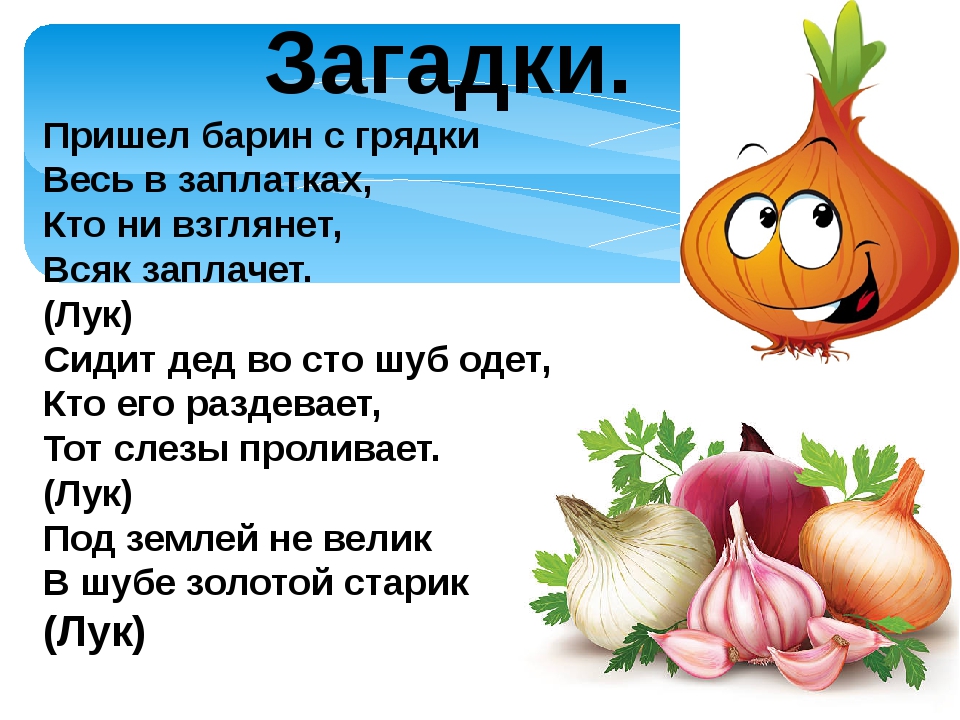 У кого ребята есть огород? Что, выращивает ваша семья на огороде? (морковь, лук, помидоры, огурцы).Прочитайте стихотворение: Купите лук, зеленый лук,Петрушку и морковку.Купите нашу девочкуШалунью и плутовку.Не нужен нам зеленый лукПетрушка и морковка,Нужна нам только девочка,Шалунья и плутовка.Задайте детям вопросЧто такое петрушка? (петрушка это зелень, которая используется для приготовления салатов) 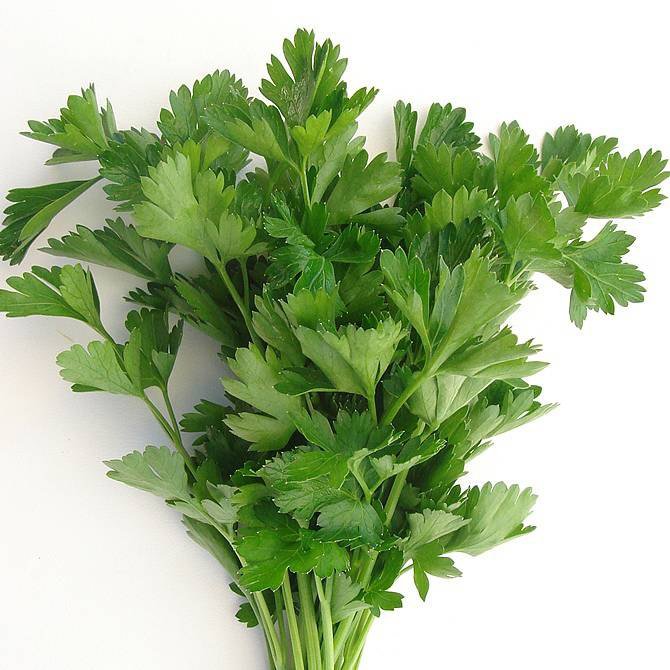 Как понимаете слово «шалунья?» (девочка, которая балуется, играет) 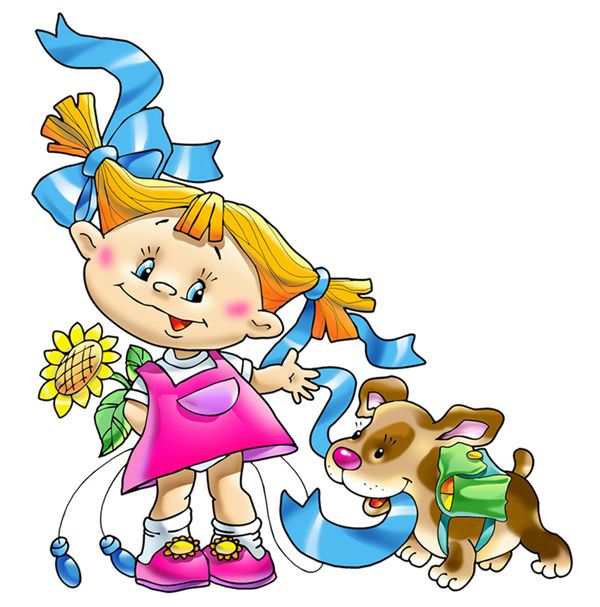 Как понимаете слово «плутовка»? (плутовка –хитрая).А кто ещё бывает хитрой? (лиса).О чём просит продавец? (купить зеленый, морковку. петрушку).Прочитайте детям стихотворение разным голосом (тихо, быстро, медленно).Купите лук, зеленый лук,Петрушку и морковку.Купите нашу девочкуШалунью и плутовку.Не нужен нам зеленый лукПетрушка и морковка,Нужна нам только девочка,Шалунья и плутовка.Вам понравилось это стихотворение?Теперь давайте его учить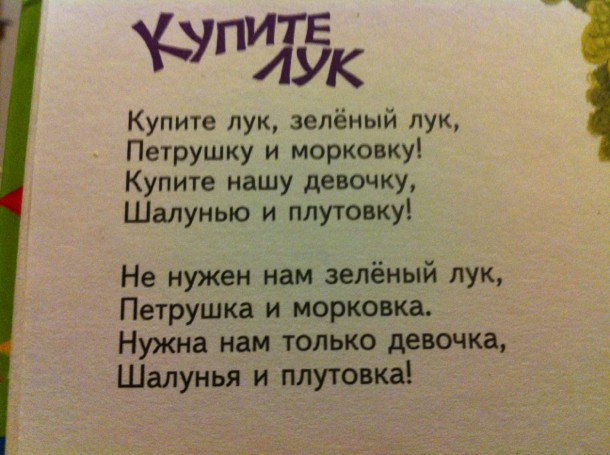 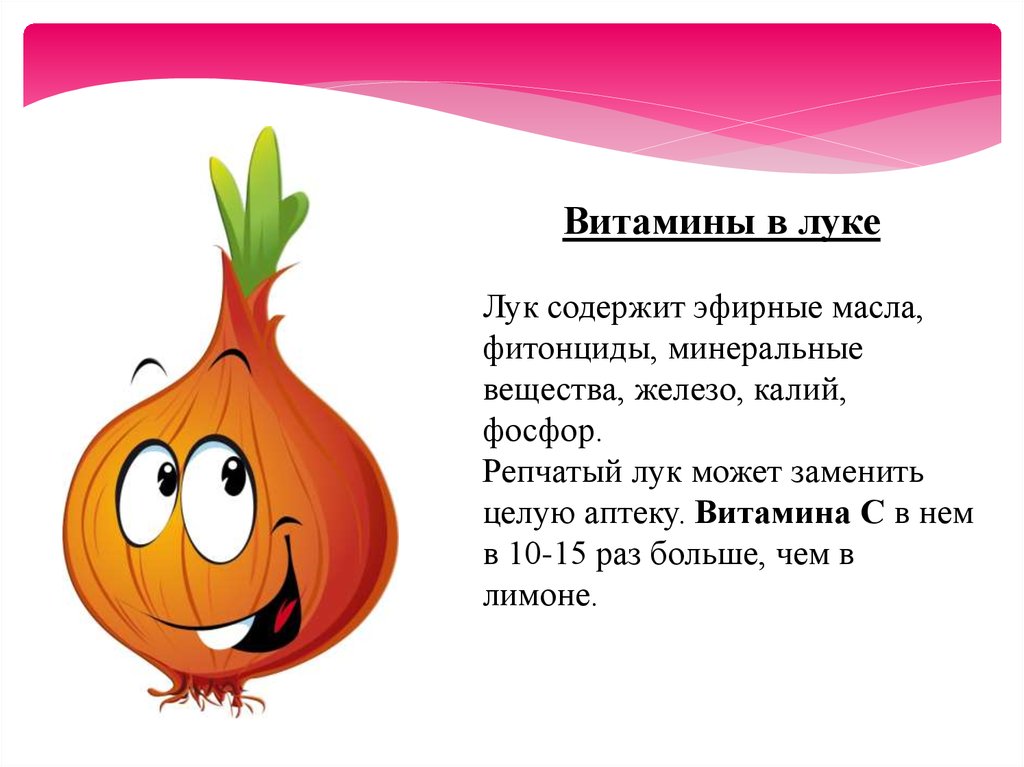 Воспитатель – Щенникова Людмила Евгеньевна 